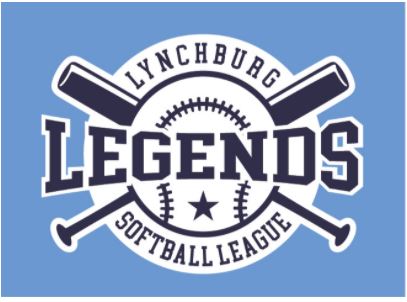 Lynchburg Legends Softball League RulesPITCHINGWe use a 12” restricted flight ballThere will be a Pitching Screen that must be used by the pitcher. After pitching, the pitcher must immediately step behind the protective screen.If the batted ball hits the screen, then it is considered a foul ball therefore a strike. When playing half field, if the batted ball hits the screen and is located in the non-designated field side, it is considered an out.BASESThere will be an extended base connected to first base (just outside the baseline). The runner shall tag/cross the extended base; the first base player must touch first base. This will help to eliminate contact.A mat will be placed behind home plate. The plate and the mat will be considered the “strike zone” and any pitched ball with the proper arch that contacts either will be considered a strike. This will help to eliminate controversy.The home plate umpire is the only designated umpire. If there is a disputed call, the umpire’s call needs to stand. If the runner and the player involved mutually agree that the call was made in error, they have the opportunity to inform the umpire.RUNNINGNo sliding or stealing basesA Courtesy Runner can be used from home plate when the batter is unable to run to first base due to injury or health. The Courtesy Runner may be used as a base runner only once per inning and will be the player who made the last out provided that the player is physically capable. The CR from home plate shall stand on the provided plate or behind the 3rd base extension line and may not run until the batter makes contact with the ball. SCORINGThe count: three fouls or two strikes is outThere is a 5 run maximum each inning, except for the last inning. In the last inning, it is open to score as many runs as possibleThe runner may not touch home plate. The runner must cross the extended first base line or touch the throw down plate. The catcher may not tag the runner but must tag home plate before the runner crosses the line for it to be an out. “Point of No Return”: a line will be drawn halfway between third base and home plate. Any runner who crosses this line is committed to run home. If the runner crosses the line, then the fielder plays home plate. OUTFIELDOutfielders must stay on the grassy area (no matter who is at bat) until the ball is hit.HAVE FUN & PLAY BALL!!